ПОЛОЖЕНИЕОБ ОРГАНИЗАЦИП ДЕЯТЕЛЬНОСТИ «ПОЧТЫ ДОВЕРИЯ»в МБОУ «Лицей №8»Общие положенияВ целях  реализации  права несовершеннолетних на психолого-педагогическро поддержку с сохранением конфиденциальности информации, а также обеспечения возможности добровольного анонимного обращения, для содействия формированию адекватного общественного мнения по вопросам обращения к педагогу-психологу, оказанию своевременной квалифицированной психологической, консультативно-методической и психокоррекционной помощи детям, в соответствии с «Конвенцией о правах ребенка», в МБОУ «Лицей № 8» создана «Почта доверия›.«Почта доверия» представляет собой систему организации обращений учащихся по вопросам, связанным с их психологическим состоянием. Это особая форма взаимодействия, в процессе которого учащиеся имеют возможность получить ответы педагога-психолога  па волнующие их вопросы посредством анонимного письменного общения.Цели и задачи«Почта доверия» :Предназначена для сбора и анализа конфиденциальных или анонимных пожеланий, обращений, заявлений, вопросов, предложений, просьб и т.д., поступающих от учащихся.Призвана изучать данные, которые по тем или иным причинам не могут быть озвучены обычным путем, но способны оказать значимое влияние на морально-психологическую обстановку в учебных коллективах.Способствует снятию барьера обращения к педагогу-психологу, реализует психолого- педагогическую поддержку учащихся.Материально-техническое обеспечениеДля	эффективного	функционирования	«Почты	доверия»	необходимо	соблюдение определенных условий:Материально-технические средства:- почтовый ящик для обращений;стенд для размещения информации;ПK, принтер, бумага для подготовки ответов на обращения.При выборе места размещения почтового ящика и стенда необходимо учитывать принцип анонимности, конфиденциальности и целесообразности. Исходя из требований к размещению кабинета психолога в образовательном учреждении (в том числе максимальная изоляция кабинета, как территориальная, так и звуковая), рекомендуется организовать зону «Почты доверия› вблизи кабинета психолога.В целях информирования учащихся о функционировании «Почты доверия›               школе несколько объявлений в отведенных для этого местах (Приложение 1).Структура функционированияследует разместить поМеханизм функционирования «Почты доверия» осуществляется следующим образом (Таблица I).В установленном месте (возле кабинета психолога) размещается стенд и почтовый ящик с инструкцией. Инструкция содержит информацию о том, как воспользоваться «Почтой доверия» (Приложение 2).Учащиеся опускают в ящик письма, записки, содержание вопрос, просьбу, изложение проблемы, пожелания и т.п. Указывать имя, фамилию не обязательно, обращение может быть анонимным. Необходимо указать дату и время, по которым автор обращения сможет обнаружить ответ на стенде.Педагог-психолог с установленной периодичностью производит изъятие писем из ящика, обработку, анализ, подготавливает ответы на письма.Ответы размещаются на стенде, чтобы с ними могли ознакомиться все учащиеся. При этом на листе ответа указывается дата и время соответствующего письма, чтобы автор мог его идентифицировать (Приложение 3). Стенд обновляется по мере появления новых обращений и ответов на них.Снятые со стенда ответы хранятся вместе с поступившими обращениями в папке «Почта доверия» в кабинете педагога-психолога в течение 1 года.Таблица 1 Функционирование «Почты доверия»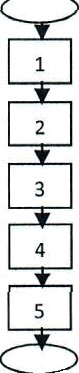 ДокументацияФункционирование «Почты доверия» осуществляется на основе настоящего Положения.Документирование процедуры функционирования «Почты доверия» происходит согласно п. 4.5 настоящего Положения: в течение 1 года в кабинете психолога хранятся данные в папке«Почта доверия».                                                                                        ОБЪЯВЛЕНИЕ                                                                             Внимание!            В школе работает «Почта доверия»! Почтовый ящик находится  на втором этаже возле  кабинета воспитательной работы. Там ты можешь оставить своё обращение(письмо, заявку) с вопросами ,просьбами, пожеланиями. Указывать своё имя и фамилию не обязательно, то есть твоё послание может быть анонимным. Подробная информация (ПРАВИЛА) о работе «Почты доверия» вывешена  рядом с  почтовым ящиком.Действуй!ПОЧТА- это:       ПОНИМАНИЕ                              ОТВЕТСТВЕННОСТЬ                              ЧЕСТНОСТЬ                              ТАИНСТВЕННОСТЬ
                              АНОНИМНОСТЬ                                                               ПРАВИЛА                                                     Работы «Почты доверия»           Ящик, который ты видишь перед собой –это «Почта доверия». Здесь ты можешь оставить своё обращение (письмо, записку) с вопросами, просьбами, предложениями ,пожеланиями.Если хочется что-то сказать, но стесняешься –напиши!         Указывать имя и фамилию не обязательно, то есть твоё послание  может быть анонимным.  ГЛАВНОЕ – поставь ДАТУ и ВРЕМЯ, чтобы потом найти  ответ на своё обращение.            Ответы на письма будут вывешены на стенде .Запомнив свою ДАТУ и ВРЕМЯ ,ты сможешь прочесть ответ  на своё письмо, и никто даже не узнает  что ты воспользовался «Почтой доверия», если только ты сам не захочешь об этом рассказать.                    Обновление ящика происходит 2 раза в неделю- в ПОНЕДЕЛЬНИК и ПЯТНИЦУ.                                     Помни: проблема решится быстрее, если ты о ней  скажешь!СОГЛАСОВАНО:                                                 УТВЕРЖДАЮ:                                                 УТВЕРЖДАЮ:педагогическим советом                                               Директор  МБОУ «Лицей № 8»                                               Директор  МБОУ «Лицей № 8»МБОУ «Лицей № 8»__________________________ Алиева З.З                                 (протокол от          №       )СхемаДействиеИсполнительВремяСхемамРазмещение стенда, почтового ящика,инструкции возле кабинета психологаПедагог-психолог,завхоз, рабочий	Пo	мереприобретения Пo	мереприобретения м2Поступление писем, обращенийУчащиесяПо желаниюПо желаниюм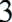 Изъятие писем из ящика, обработка, анализ, подготовка ответов на письмаПедагог-психологПонедельник, пятница, после 14.00Понедельник, пятница, после 14.00м4Размещение ответов на стендеПедагог-психологВ	течение неделиВ	течение неделим5Формирование папки «Почта доверия »Педагог-психологПо	мерепополненияПо	мерепополнения